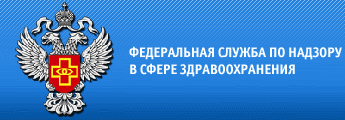 Пресс-релиз по результатам проверки Территориального органа Росздравнадзора по Брянской областиТерриториальным органом Росздравнадзора по Брянской области проведена внеплановая выездная проверка государственного бюджетного учреждения здравоохранения «Выгоничская  центральная районная больница» по контролю за исполнением ранее выданного предписания.В ходе контрольно-надзорных мероприятий установлено неисполнение предписания в части оснащения медицинскими изделиями фельдшерско-акушерских пунктов, медицинских кабинетов,  а также автомобиля скорой медицинской помощи в соответствии с порядками оказания медицинской помощи.Нарушен  Порядок соблюдения правил внесения записей в медицинскую документацию установленный приказом Минздрава Российской Федерации от 15.06.2015г. № 344н. «О проведении обязательного медицинского освидетельствования водителей транспортных средств (кандидатов в водители транспортных средств).Оснащение кабинета профилактики для взрослых не соответствует установленным требованием.Хранение лекарственных препаратов осуществляется  в нарушении  требований статьи 58 Федерального закона от 12.04.2010г. № 61-ФЗ «Об обращении лекарственных средств».        Основное помещение для хранения лекарственных средств не оборудовано  системой кондиционирования. Не приобретены фармацевтические холодильники для хранения термолабильных лекарственных препаратов.        Не организована система контроля за недопущением в обращение фальсифицированных, контрафактных, недоброкачественных лекарственных препаратов, незарегистрированных, недоброкачественных и не соответствующим требованиям медицинских изделий.        В помещении основного запаса лекарственных препаратов не выделены зоны для приемки лекарственных препаратов, хранения выявленных фальсифицированных, недоброкачественных, контрафактных лекарственных препаратов.Юридическое лицо, допустившее нарушения, привлечено к административной ответственности в виде уплаты штрафа.